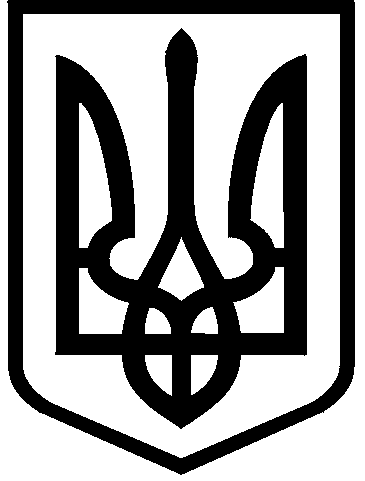 КИЇВСЬКА МІСЬКА РАДАІХ СКЛИКАННЯПОСТІЙНА КОМІСІЯ З ПИТАНЬ ЕКОЛОГІЧНОЇ ПОЛІТИКИ01044, м. Київ, вул. Хрещатик, 36 к.1005/1 	                            тел.:(044)202-70-76, тел./факс:(044)202-72-31 Протокол № 1/4засідання постійної комісії Київської міської радиз питань екологічної політикивід 26.01.2021Місце проведення: Київська міська рада, м. Київ, вул. Хрещатик, 36, п’ятий поверх, каб. 514, початок проведення засідання о 11:00.Склад комісії: 7 депутатів Київської міської ради.Присутні: 7 депутатів Київської міської ради – члени постійної комісії:Відсутні: немаєЗапрошені:Порядок денний:Про розгляд та затвердження плану роботи постійної комісії Київської міської ради з питань екологічної політики з підготовки проєктів рішень Київської міської ради ІХ скликання у 2021 році (розпорядження Київського міського голови від 30.11.2020 № 777).Доповідачі: Голова постійної комісії Київської міської ради з питань екологічної політики – Москаль Денис Денисович;В.о. начальника Управління екології та природних ресурсів виконавчого органу Київської міської ради (Київської міської державної адміністрації) – Савченко Олександр Олегович.Про розгляд листа Управління екології та природних ресурсів виконавчого органу Київської міської ради (Київської міської державної адміністрації) від 24.12.2020 № 077-5694 (вх. від 05.01.2021 № 08/132), щодо надання представників для включення до складу конкурсної комісії по відбору кандидатів для призначення на посади керівників комунальних підприємств.Доповідач: В.о. начальника Управління екології та природних ресурсів виконавчого органу Київської міської ради (Київської міської державної адміністрації) – Савченко Олександр Олегович.Про розгляд листа Департаменту суспільних комунікацій виконавчого органу Київської міської ради (Київської міської державної адміністрації) від 15.01.2021 № 059-79 (вх. від 15.01.2021 № 08/640), щодо надання представника для включення до складу конкурсної комісії з метою організаційного забезпечення проведення у 2021 році для органів самоорганізації населення м. Києва міського конкурсу проєктів та програм розвитку місцевого самоврядування. Доповідач: Директор Департаменту суспільних комунікацій виконавчого органу Київської міської ради (Київської міської державної адміністрації) – Лелюк Роман Валерійович.СЛУХАЛИ: Москаля Д.Д. щодо прийняття за основу порядку денного із 3 питань засідання постійної комісії Київської міської ради з питань екологічної політики від 26.01.2021.ВИРІШИЛИ: Прийняти за основу порядок денний із 3 питань засідання постійної комісії Київської міської ради з питань екологічної політики від 26.01.2021.ГОЛОСУВАЛИ: «за» – 6, «проти» – 0, «утримались» – 0, «не голосували» – 1.Рішення прийнято.СЛУХАЛИ: Москаля Д.Д. щодо прийняття в цілому порядку денного із 3 питань засідання постійної комісії Київської міської ради з питань екологічної політики від 26.01.2021.ВИРІШИЛИ: Прийняти в цілому порядок денний із 3 питань засідання постійної комісії Київської міської ради з питань екологічної політики від 26.01.2021.ГОЛОСУВАЛИ: «за» – 6, «проти» – 0, «утримались» – 0, «не голосували» – 1.Рішення прийнято.Голова постійної комісії Київської міської ради з питань екологічної політики звернувся до депутатів Київської міської ради із запитанням про наявність у будь-кого реального чи потенційного конфлікту інтересів стосовно будь-якого з питань порядку денного, а також про наявність у будь-кого відомостей про конфлікт інтересів у іншого депутата Київської міської ради.Письмова інформація від депутатів Київської міської ради не надходила, усна не озвучувалася.Розгляд (обговорення) питань порядку денного:Про розгляд та затвердження плану роботи постійної комісії Київської міської ради з питань екологічної політики з підготовки проєктів рішень Київської міської ради ІХ скликання у 2021 році (розпорядження Київського міського голови від 30.11.2020 № 777).СЛУХАЛИ:Москаль Д.Д.ВИСТУПИЛИ: Савченко О.О., Сторожук В.П., Богатов К.В., Ковальчук М.М., Кулеба Є.А., Куценко С.М., Лимар Ю.В., Моріна А.В., Фатєєва О.О.,      Микитюк Л.О.Сторожук В.П. з пропозицією звернутись до Департаменту міського благоустрою Київської міської ради (Київської міської державної адміністрації) з проханням спільно з Управлінням екології та природних ресурсів виконавчого органу Київської міської ради (Київської міської державної адміністрації) напрацювати зміни до Правил благоустрою міста Києва, в частині зелених зон, та надати напрацьовані матеріали на розгляд постійної комісії Київської міської ради з питань екологічної політики.Лимар Ю.В. зауважила, щодо необхідності знаходження альтернативного палива, до моменту заборони використання на території міста Києва, у якості палива, кам’яного вугілля. Сторожук В.П. з пропозицією звернутись до Управління екології та природних ресурсів виконавчого органу Київської міської ради (Київської міської державної адміністрації) з проханням напрацювати механізми можливості реалізації Київською міською радою та виконавчим органом Київської міської ради (Київської міської державної адміністрації) ідей благоустрою та безпечної експлуатації Оболонської набережної, та надати напрацьовані матеріали на розгляд постійної комісії Київської міської ради з питань екологічної політики.Сторожук В.П. з пропозицією звернутись до Київського міського голови з проханням виділити кошти на розробку та впровадження програмного модуля та інформаційного шару «Водні об’єкти міста Києва».Сторожук В.П. з пропозицією звернутись до Управління екології та природних ресурсів виконавчого органу Київської міської ради (Київської міської державної адміністрації) з проханням напрацювати Правила догляду за кронами дерев у місті Києві та надати напрацьовані матеріали на розгляд постійної комісії Київської міської ради з питань екологічної політики. ВИРІШИЛИ: Затвердити план роботи постійної комісії Київської міської ради з питань екологічної політики з підготовки проєктів рішень Київської міської ради ІХ скликання у 2021 році з виправленнями та доповненнями у редакції, що додається до протоколу (додатки до протоколу на 8 аркушах);Направити заступнику міського голови – секретарю Київської міської ради Бондаренку В.В. затверджений план роботи постійної комісії Київської міської ради з питань екологічної політики та витяг з протоколу засідання комісії з відповідним супровідним листом. ГОЛОСУВАЛИ: «за» – 7, «проти» – 0, «утримались» – 0, «не голосували» – 0. Рішення прийнято. Про розгляд листа Управління екології та природних ресурсів виконавчого органу Київської міської ради (Київської міської державної адміністрації) від 24.12.2020 № 077-5694 (вх. від 05.01.2021 № 08/132), щодо надання представників для включення до складу конкурсної комісії по відбору кандидатів для призначення на посади керівників комунальних підприємств. СЛУХАЛИ:Москаль Д.Д.ВИСТУПИЛИ:Сторожук В.П., Лимар Ю.В., Савченко О.О.ВИРІШИЛИ: Перенести розгляд листа Управління екології та природних ресурсів виконавчого органу Київської міської ради (Київської міської державної адміністрації) від 24.12.2020 № 077-5694 (вх. від 05.01.2021 № 08/132), щодо надання представників для включення до складу конкурсної комісії по відбору кандидатів для призначення на посади керівників комунальних підприємств.ГОЛОСУВАЛИ: «за» – 7, «проти» – 0, «утримались» – 0, «не голосували» – 0. Рішення прийнято. Про розгляд листа Департаменту суспільних комунікацій виконавчого органу Київської міської ради (Київської міської державної адміністрації) від 15.01.2021 № 059-79 (вх. від 15.01.2021 № 08/640), щодо надання представника для включення до складу конкурсної комісії з метою організаційного забезпечення проведення у 2021 році для органів самоорганізації населення м. Києва міського конкурсу проєктів та програм розвитку місцевого самоврядування. СЛУХАЛИ:Москаль Д.Д.ВИСТУПИЛИ:Чайка О.Ю., Сторожук В.П., Мельник А.М., Кулеба Є.А.ВИРІШИЛИ: Перенести розгляд листа Департаменту суспільних комунікацій виконавчого органу Київської міської ради (Київської міської державної адміністрації) від 15.01.2021 № 059-79 (вх. від 15.01.2021 № 08/640), щодо надання представника для включення до складу конкурсної комісії з метою організаційного забезпечення проведення у 2021 році для органів самоорганізації населення м. Києва міського конкурсу проєктів та програм розвитку місцевого самоврядування.ГОЛОСУВАЛИ: «за» – 7, «проти» – 0, «утримались» – 0, «не голосували» – 0. Рішення прийнято. Голова комісії								Денис МОСКАЛЬСекретар комісії								Євгенія КУЛЕБАМоскаль Д.Д.– голова постійної комісії, головуючий;Сторожук В.П. – перший заступник голови постійної комісії;Кулеба Є.А.– секретар постійної комісії;Богатов К.В.– член постійної комісії;Ковальчук М.М.– член постійної комісії;Чайка О.Ю. – член постійної комісії;Лимар Ю.В. – член постійної комісії.Савченко О.О.– в.о. начальника Управління екології та природних ресурсів виконавчого органу Київської міської ради (Київської міської державної адміністрації);Мельник А.М.– головний спеціаліст відділу сприяння діяльності ОСН   Департаменту суспільних комунікацій виконавчого органу  Київської міської ради (Київської міської державної адміністрації); Морина А.В.– голова ГО «Почайна»;Куценко С.М.– голова ГО «Озеро Качине», голова правління «Центру моніторингу влади»;Фатєєва О.О.– помічник народного депутата України Швеця С.Ф.;Микитюк Л.О.– уповноважений представник ГО «Оболонська Січ».